Ready to take your work with NGSS to the next level?The NGSS Science Leader Pathway will provide professional development, support, and a learning community focused on 3- Dimensional teaching and learning and the implementation of NGSS in K-12 classrooms. The goal of the NGSS Science Leader Pathway is to build capacity among a cadre of science education leaders across Rhode Island to support other teachers in understanding the shifts in NGSS by facilitating Rhode Island study groups using the Next Generation Science Exemplar System for professional learning (NGSX).This goal will be accomplished in two parts:Part I:  Leadership Participant TrainingIn year 1 participants will be part of a leader training that includes engaging in 6 of the NGSX unit modules as well as a facilitator training. This training will be approximately 64 hours in length. In addition, participants will part take in 2 reflection sessions later in the year, “Problems of Practice”, to improve facilitation skills. This facilitator training will not only prepare participants to lead an NGSX study group, but also provide quality professional learning for the leaders themselves around model-based inquiry, evidence-based reasoning and talk, and adapting curriculum to align with the NGSS. 
 Part 2:  Study Group Implementation Equipped with the training and the NGSX program, the leaders will co-facilitate an NGSX study group of (25-28) teachers around RI as an expected part of the program.  This on-site study group will engage formal and informal science educators in the NGSX units.  TIMES2 Institute will provide all organizational and implementation support including: on-site assistance during parts of the implementation, use of the materials needed for the science investigations, technology, meals, facilities, registration, a stipend for each facilitator, and additional leader support.  What is the NGSX Professional Development System (NGSX)?: The NGSX is a blended model of professional learning. Participants meet in a study group and draw upon a high functioning web platform designed to support K-12 science educators in applying the pedagogical shifts (moving from “learning about” to “figuring out”) described in the Framework for K-12 Science Education and the Next Generation Science Standards to their own teaching. NGSX brings the expertise of NRC Framework developers, experts in teacher learning, and expert professional development facilitators to science educators NGSX is organized into learning pathways structured to immerse participants – as learners and as teachers -- in the 3 dimensions of science learning; core ideas of science, scientific and engineering practices and crosscutting concepts called for in the Framework. Using a web-based system of tasks, tools and resources in a study group format, the NGSX experience combines first-hand science investigations, videotaped expert commentary and classroom case studies along with facilitated individual, small group and whole group discussions. Because these tools, tasks, and resources are located on a web-platform they are available to participants at any time outside of scheduled study group meetings. 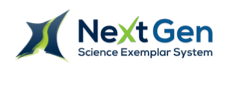 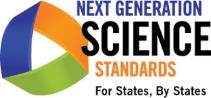 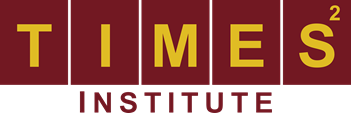 